      LOYOLA COLLEGE (AUTONOMOUS), CHENNAI – 600 034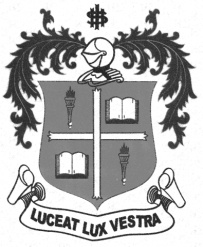     M.Sc. DEGREE EXAMINATION - MEDICAL SOCIOLOGYSECOND SEMESTER – APRIL 2011SO 2809 - SOCIOLOGY OF SOCIALLY EXCLUDED               Date : 11-04-2011 	Dept. No. 	  Max. : 100 Marks    Time : 9:00 - 12:00                                              Part-AAnswer ALL the following in 30 words each :				(10 x 2=20 marks)1. Indicate some fundamental factors that account for the exclusion of some categories of people in India. 2. What is the etymological meaning of Harijan?3. Trace the origin of the practice of untouchability in Chozha dynasty?4. Indicate some major diseases prevalent among the Dalits dwelling in Chennai slums.5. Mention any one demand of Periyar to include the excluded Dalits.6. Referring to the villages of your ethnographic study, distinguish “murder” from “massacre” of Dalits.7. Explain the notion of negative innate capital.8. What is the essence of PCR Act?9. Can Samathuvapuram stand as a paradigm for social integration of the excluded?10. What are the demands of the Backward Class in Uthapuram? Part-BAnswer any FIVE of the following in 300 words :				                   (5 x8=40 marks)11. According to Dr B.R.Ambedkar, how does Manusmiriti discriminate the Shudras?12. What are the factors that rigidified caste system in the Middle Ages in Tamil Nadu?13. According to J.H.Hutton, what are the restrictions imposed on the Adi-dravidars in Ramnad district in       Pre-Independent India?14. Explain the various types of exploitation that the Dalit women undergo in rural areas.15.With the paradigm of Melavalavu panchayat, discuss the obstacles that hinder the political      empowerment of Dalits.16. Explain the significance of Scheduled Castes/Scheduled Tribe Atrocity Prevention Act 1989. 17. Based on your ethnographic study of some villages in Madurai District, suggest some effective        strategies to include the excluded Dalits in the mainstream social life. Part-CAnswer any TWO of the following in 1200 words :			                     (2x20=40 marks)18. “As a mark of protest against Hinduism, Dr B.R.Ambedkar and his followers embraced Buddhism”-       Discuss.19. Discuss the different forms of segregation of Dalits in rural areas. 20. Examine the reasons for inter-caste conflicts in Madurai District from 1990.21. What are the diseases prevalent among the Dalits in rural areas and what are the important methods of        treatment?*******